Contents1	About this Part	32	IP Networking Services	3Our different services	3Class of service	43	IP MAN	4What is IP MAN?	4What is IP MAN?	4Minimum commitment	5Cancelling your service	5Ports	6Access bandwidth	7IP Fast Reroute	7Bandwidth-on demand dial, time and day schedule manager	7Cabling and shared access switch and NTU location	8Cabling charge	8Connection charge	9Monthly port charge	9Access bandwidth charge – IP MAN single uplink	9Access bandwidth charge – IP MAN dual access	12Access bandwidth charge – IP MAN dual uplink	12Access bandwidth charge – IP MAN Fully Redundant Connection	15Access bandwidth change charge	17Additional secure ID device charge	17IP MAN design consultancy charge	18Port change charge	18Service conversion charge	18Interconnect	19Interconnect connection charges	19Interconnect – Aggregate model charges	19Interconnect – Per service model charges	214	IP WAN	21What is IP WAN?	22Minimum commitment	22Cancelling your service	22Connecting services	23Connection charge	23Monthly port charge – ADSL IP Access (IP WAN standard)	23Monthly port charge – Frame Relay, ATM or Iterra Digital (IP WAN standard)	24Monthly port charge – BTS/PSTN (IP WAN standard)	26Monthly port charge – ISDN (IP WAN standard)	26Monthly port charge – Ethernet Lite (IP WAN standard)	26Monthly port charge – IP WAN redundant connection	27IP WAN design consultancy charge	27Discounts – Netplan 2	275	IP Wireless	27What is IP Wireless?	27Minimum commitment	28Cancelling your service	28Connecting services	28Connection charge	28Monthly port charge	286	Special meanings	29Certain words are used with the specific meanings set out under clause 6 of this Part B, in Part A – General at http://www.telstra.com.au/customerterms/docs/bg_ips_general.pdf, or in the General Terms of our Customer Terms at http://www.telstra.com.au/customerterms/bus_government.htm. About this PartThis is part of the IP Solutions section of Our Customer Terms.  Provisions in other parts of the IP Solutions section, as well as in the General Terms of Our Customer Terms, may apply.See clause 1 of the General Terms of Our Customer Terms at http://www.telstra.com.au/customerterms/bus_government.htm for more detail on how the various sections of Our Customer Terms should be read together.See clause 1 of Part A – General at http://www.telstra.com.au/customerterms/bus_ip_solutions.htm of the IP Solutions section for more detail on how the various parts of the IP Solutions section should be read together.This Part B applies if you sign up for your IP Networking Service before 1 November 2012.IP Networking ServicesOur different servicesEvery IP Solution includes an IP Networking Service.The IP Networking Services are:IP MAN – which connects sites using fibre connections (we used to call this “Telstra Wideband IP”);IP WAN – which connects at least one site to an exchange (we used to call this “Telstra Private IP Solutions”);IP Wireless - which allows end users to access your sites using the Telstra Mobile Network.The diagram below shows how the different types of IP Networking Services work together to allow you to access your data and applications from many locations using different access types.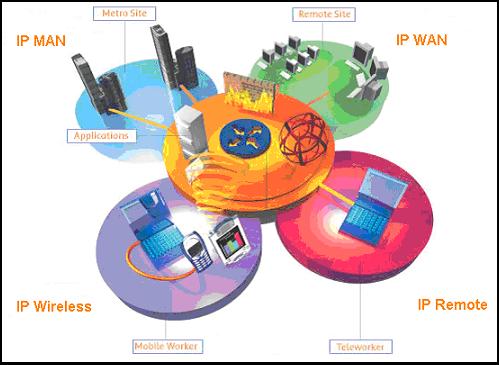 Class of serviceFor the different classes of service mentioned in this Part, see Part D – Service Levels of the IP Solutions section of Our Customer Terms at http://www.telstra.com.au/customerterms/bus_ip_solutions.htm.IP MANWhat is IP MAN?Cease Sale and Exit Notifications – IP MAN ServicesOn and from 28 June 2018, these IP MAN services, including Legacy IP Man, Legacy Aggregate Interconnect, GWIP and Legacy GWIP, will no longer be available for order by new customers.   For the avoidance of doubt, this does not apply to Telstra Business IP and Connect IP Ethernet Services.On and from 31 December 2019, there will be restrictions on the available AMCs (Adds, Moves and Changes) that existing customers may request for these IP MAN services. These include recontracting, adding/ordering new sites, external relocations, and any changes that require a technician to be dispatched will not be permitted.   On and from 30 June 2027, we will discontinue IP MAN and cancel remaining IP MAN services. What is IP MAN?IP MAN connects one or more sites using fibre connections.  Each site is connected to at least one exchange using either an IP MAN single uplink, an IP MAN dual access, an IP MAN dual uplink or an IP MAN fully redundant connection.On and from 30 September 2008 IP MAN dual uplink is only available to existing customers with an IP MAN dual uplink connection.  We will continue to allow existing customers with the IP MAN dual uplink connection to make adds, moves and changes to that connection. Each IP MAN single uplink is comprised of:a port;a switch or network termination unit;a single fibre connection which terminates at an exchange; andIP routing.Each IP MAN dual uplink is comprised of:a port;a switch or network termination unit;dual fibre connections that terminate at an exchange; andIP routing.Each IP MAN dual access is comprised of:two ports;two switches or network termination unitsdual fibre connections that terminate at an exchange; andIP routing.  Each IP MAN fully redundant connection is comprised of:two ports;two switches or network termination units;dual fibre connections (that terminate at different exchanges); andIP routing.An IP MAN dual access provides you with a backup connection that can only be used if the primary service fails.For IP MAN fully redundant access, you may configure both connections to be in the “active-active” configuration which means they both carry traffic in normal use when both connections are functioning. As fair use of the service, you must ensure that your equipment is configured such that the aggregate traffic you transfer across the two links at any one time does not exceed your subscribed access bandwidth. If you breach this fair use policy as determined by us, we reserve the right to charge for your additional bandwidth usage or move your service to a higher bandwidth plan.Minimum commitmentYou have to take an IP MAN single uplink, an IP MAN dual access, an IP MAN dual uplink or an IP MAN fully redundant connection for at least 12 months.Cancelling your serviceIf you cancel an IP MAN single uplink, an IP MAN dual access, an IP MAN dual uplink or an IP MAN fully redundant connection before it has been provisioned, then you must pay all costs incurred by us in provisioning that connection before the date of cancellation.We can charge you a cancellation charge if:you cancel an IP MAN single uplink, an IP MAN dual access, an IP MAN dual uplink or an IP MAN fully redundant connection after it has been provisioned, but before the end of the minimum term of 12 months (other than as a result of our material breach); orwe cancel an IP MAN single uplink, an IP MAN dual access, IP MAN dual uplink or an IP MAN fully redundant connection due to your material breach after it has been provisioned, but before the end of the minimum term of 12 months.The cancellation charge is 85% of A × B where:A (for an IP MAN dual uplink or an IP MAN fully redundant connection (as applicable)) is the monthly access bandwidth charge at the 2 Mbit/s rate IP MAN dual uplink (for the applicable Class of Service and zone)  plus the monthly port charges for the connection; A (for an IP MAN single uplink or an IP MAN dual access (as applicable)) is the monthly access bandwidth charge at the 10 Mbit/s rate; andB is the number of months from the date of cancellation until the end of the minimum term of 12 months.If you order an additional IP MAN single uplink, an additional IP MAN dual access, an additional IP MAN dual uplink or an additional IP MAN fully redundant connection and cancel the order after the connection is provisioned, you have to pay all of the connection charges.PortsIf you signed up for your IP MAN service before 30 January 2012, after considering your transmission requirements, you and we will agree upon the type of ports to be used from the list below: If you signed up for your IP MAN service on and from 30 January 2012, after considering your transmission requirements, you and we will agree upon the type of ports to be used from the list below or such other list that is available from us from time to time:Access bandwidthThe maximum access bandwidth available at a site depends on the type of port used.You and we agree the initial access bandwidth for each site when you agree to get IP MAN from us.You can ask us to change the access bandwidth for a site at any time by submitting an access bandwidth change request to us.You are responsible for all access bandwidth change requests that are performed, regardless of how they are communicated to us.You must verify that your access bandwidth change requests have been performed.  We disregard any access bandwidth change requests that have not been performed (for any reason) when calculating the access bandwidth charges you have to pay.IP Fast RerouteYou can apply for IP Fast Reroute as an optional feature with your IP MAN fully redundant or dual access connection or with two IP MAN single uplink connections. IP Fast Reroute aims to provide faster failover from the primary to the secondary path. The fees for IP Fast Reroute are set out in your separate agreement with us.To apply for, and continue to use, IP Fast Reroute, you must at all times ensure that:your customer edge router supports rapid failover detection; and your equipment is compatible with IP Fast Reroute.We can accept or reject your application for IP Fast Reroute at our choice.Bandwidth-on demand dial, time and day schedule managerIf you signed up for your IP MAN service before 30 January 2012, for a site that is connected using an IP MAN dual uplink or an IP MAN fully redundant connection, you can submit access bandwidth change requests online using the bandwidth-on-demand dial or the time and day schedule manager.  You must directly submit to us change requests for a site that is connected using an IP MAN single uplink or IP MAN dual access. If you signed up for your IP MAN service on and from 30 January 2012, bandwidth on demand change requests are not available with some connections and are subject to feasibility and our approval.You will be provided with two secure ID devices that must be used to access the bandwidth-on-demand dial or the time and day schedule manager.Our liability relating to the availability, effectiveness or performance of the bandwidth-on-demand dial or the time and day schedule manager is set out in the General Terms of Our Customer Terms at http://www.telstra.com.au/customerterms/bus_government.htm.Cabling and shared access switch and NTU locationThe standard location for the shared access switch and NTU at your site is the building communications room or the Main Distribution Frame Room (“MDF Room”), where this exists.  In the case of IP MAN fully redundant connections and IP MAN dual access connections, we can provide you with a separate NTU at an alternate location or equipment room at your site. For IP MAN fully redundant and IP MAN dual access services where both NTUs are to be at an alternate location or equipment room at your site, we will charge you the additional cost of extending cabling beyond the standard service delivery point (based on the rates set out below under “Cabling charge”).For IP MAN single uplink and IP MAN dual uplink and IP MAN dual access, you may elect to have an NTU provisioned on your own floor (for example, in your communications room) or a location other than the building communications room, provided that you pay us the cabling charges.If a shared access switch suitable to provide your new service already exists in the communications room or MDF Room at your site and you still wish to terminate a new service on an NTU located in another place at your site, we reserve the right to apply charges.Cabling chargeWe charge you for providing and installing cabling to your site beyond the standard service delivery point on the following basis:Connection chargeWe charge you the following amounts for connecting a new IP MAN single uplink, an IP MAN dual access, IP MAN dual uplink or an IP MAN fully redundant connection.Monthly port chargeWe charge you the following monthly charge for each port connected using IP MAN dual uplink. * For ACT customers: If your service is at an address within the ACT Government area including the Jervis Bay area of NSW, we may charge you an ACT Government Utilities Tax Charge in addition to the amount above. See the General Terms of Our Customer Terms for Small Business or Corporate customers at http://www.telstra.com.au/customerterms/bus_government.htm (and any other contractual arrangements you may have with us), whichever is applicable.Access bandwidth charge – IP MAN single uplinkWe charge you the following annual access charge (billed monthly) for each site connected using IP MAN single uplink:Access bandwidth speeds other than those in the table above may be available. We can discuss this further with you on request.* For ACT customers: If your service is at an address within the ACT Government area including the Jervis Bay area of NSW, we may charge you an ACT Government Utilities Tax Charge in addition to the amount above. See the General Terms of Our Customer Terms for Small Business or Corporate customers at http://www.telstra.com.au/customerterms/bus_government.htm (and any other contractual arrangements you may have with us), whichever is applicable.Access bandwidth charge – IP MAN dual accessWe charge you an annual charge (billed monthly) that is set out in your agreement with us, for IP MAN dual access.If your service is at an address within the ACT Government area including the Jervis Bay area of NSW, we may charge you an ACT Government Utilities Tax Charge in addition to the amount above. See the General Terms of Our Customer Terms for Small Business or Corporate customers at http://www.telstra.com.au/customerterms/bus_government.htm (and any other contractual arrangements you may have with us), whichever is applicable.Access bandwidth charge – IP MAN dual uplinkWe charge you the following annual access bandwidth charge* (based on the number of seconds the access bandwidth was provided) (billed monthly) for each site connected using an IP MAN dual uplink:  * For ACT customers: If your service is at an address within the ACT Government area including the Jervis Bay area of NSW, we may charge you an ACT Government Utilities Tax Charge in addition to the amount above. See the General Terms of Our Customer Terms for Small Business or Corporate customers at http://www.telstra.com.au/customerterms/bus_government.htm (and any other contractual arrangements you may have with us), whichever is applicable.We calculate the access bandwidth charge for each access bandwidth provided to a site by determining the number of seconds the access bandwidth was provided (rounded to the next second) and multiplying it by the annual access bandwidth charge (calculated as a per-second rate).Example: For a site in a metro zone with dynamic class of service and an access bandwidth of 7 Mbit/s, with access provided to that site for 9200 seconds in a particular month – the access bandwidth charge is $15.82 GST excl. (ie $54,230 ÷ (365 x 24 x 60 x 60) x 9200).Access bandwidth charge – IP MAN Fully Redundant ConnectionIf you signed up for your IP MAN fully redundant connection before 30 January 2012, we charge you the following annual access bandwidth charge* (based on the number of seconds the access bandwidth was provided) (billed monthly) for each site connected using an IP MAN Fully Redundant:  Access bandwidth speeds other than those in the table above may be available. We can discuss this further with you on request.* For ACT customers: If your service is at an address within the ACT Government area including the Jervis Bay area of NSW, we may charge you an ACT Government Utilities Tax Charge in addition to the amount above. See the General Terms of Our Customer Terms for Small Business or Corporate customers at http://www.telstra.com.au/customerterms/bus_government.htm (and any other contractual arrangements you may have with us), whichever is applicable.If you signed up for your IP MAN fully redundant connection on and from 30 January 2012, the following access bandwidths are no longer available: 3, 5, 7, 9, 11, 13 and 15 Mbit/s.Access bandwidth change chargeWe use the following bands to determine the access bandwidth change charges:We charge you the following charge for each access bandwidth change request that is performed resulting in a change from one band to an adjacent band. More than one access bandwidth change charge is payable for an access bandwidth change request resulting in a change from a band to a non-adjacent band.Example: for a change from band 5 to band 7, two access bandwidth change charges apply (band 5 to band 6, plus band 6 to band 7).Additional secure ID device chargeYou can ask us to provide you with an additional secure ID device. We charge you the following for each additional secure ID device you ask us to provide:IP MAN design consultancy chargeWe charge you the following hourly fee for the time we take to design your IP MAN. Each IP MAN needs at least four hours of design consultancy.Port change chargeWe charge you the following charge if any of your ports are changed between a UTP Media Type and a MMOF Media Type, or from a MMOF Media Type to a UTP Media Type:Service conversion chargeYou can ask us to convert:two IP MAN dual uplinks to a Ethernet MAN service;two IP MAN fully redundant connections to a Ethernet MAN service;an IP MAN single uplink to an IP MAN dual uplink if you signed up for IP MAN single uplink prior to 30 September 2008; an IP MAN single uplink to an IP MAN dual access; an Ethernet MAN service to two IP MAN dual uplink if you signed up for Ethernet MAN prior to 30 September 2008;an Ethernet MAN service to two IP MAN fully redundant connections; oran Ethernet MAN service to IP MAN single uplink; oran Ethernet MAN service to IP MAN dual access.We charge you the following for the conversion:InterconnectYou can ask us to connect an IP MAN:to an IP WAN; orto another IP MAN, where neither IP MAN is connected to an IP WAN.There are two interconnection models:Aggregate model (annual charges set out below) – where the specified interconnection bandwidth is shared by IP MAN sites in your VPN; or Per service model (IP MAN Wide Area Port) (annual charges set out in your agreement with us) – where the interconnection bandwidth is specified for each IP MAN Service in your VPN.  It is not possible to utilise both an aggregate model and a per service model within the same VPN.  If you obtain a new VPN our preference is that your new VPN is connected through the per service model using IP MAN Wide Area Port connections. We may, in our sole discretion, connect your IP MAN service using the aggregate model if you request.Interconnect connection charges We charge you the following once-off charge (regardless of whether your interconnection model is the aggregate model or the per service model):Interconnect – Aggregate model chargesWe charge you the following annual charge* (billed monthly) if you ask us to connect an IP MAN to an IP WAN using the aggregate model and we agree. We charge you twice the following annual charge (billed monthly) if you ask us to connect an IP MAN to another IP MAN, where neither IP MAN is connected to an IP WAN.For the different classes of service, see Part D – Service Levels of the IP Solutions section of Our Customer Terms at http://www.telstra.com.au/customerterms/bus_ip_solutions.htm.* For ACT customers: If your service is at an address within the ACT Government area including the Jervis Bay area of NSW, we may charge you an ACT Government Utilities Tax Charge in addition to the amount above. See the General Terms of Our Customer Terms for Small Business or Corporate customers at http://www.telstra.com.au/customerterms/bus_government.htm (and any other contractual arrangements you may have with us), whichever is applicable.Interconnect – Per service model chargesWe charge you the annual charge (billed monthly) that is set out in your agreement with us, if you ask us to connect an IP MAN to another IP MAN or IP WAN using the per service model. We will not charge you an annual charge if you ask us to connect an IP MAN Service to another IP MAN Service or to an IP WAN standard connection if it is within the same state or territory as your IP MAN service.IP WANCease Sale and Exit Notifications – IP WAN ServiceOn and from 12 May 2018, all IP WAN Ethernet Lite services will not be available for purchase by new or existing customers in areas where the area’s nbn rollout region standard cease sale commencement date is on or before 12 May 2018; in areas where the area’s nbn rollout region standard cease sale commencement date is after 12 May 2018, the cease sale will be that later date. On and from 28 June 2018, the IP WAN service will no longer be available for order by new customers.On and from 30 June 2018, all IP WAN ISDN and IP WAN Frame Relay products will not be available for purchase by customers who already receive ISDN; however, such existing customers will continue to be able to make configuration, software, and record changes.On and from 30 June 2019, customers with existing ATM services will no longer be allowed to add new ATM services, make external relocations of existing ATM services, or recontract existing ATM services.On and from 15 November 2020, we will exit all IP WAN PSTN Type 2 services and cancel all remaining IP WAN PSTN Type 2 services.On and from 30 June 2022, we will exit all IP WAN ATM services and cancel all remaining IP WAN ATM services.What is IP WAN?IP WAN connects at least one site to an exchange.Each site is connected to an exchange using either an IP WAN standard connection or an IP WAN redundant connection.Each IP WAN standard connection is comprised of:a port; andIP routing.An IP WAN redundant connection includes two ports for each site, one of which is a backup port that can only be used if the other port fails.Minimum commitmentYou have to take IP WAN standard connection or IP WAN redundant connection for at least one month.Cancelling your serviceWe charge you a cancellation charge if:you cancel an IP WAN standard connection or an IP WAN redundant connection before it has been provisioned (other than due to our material breach);you cancel an IP WAN standard connection or an IP WAN redundant connection after it has been provisioned, but before the end of the minimum one month term (other than due to our material breach); orwe cancel an IP WAN standard connection or an IP WAN redundant connection due to your material breach after it has been provisioned, but before the end of the minimum one-month term.The cancellation fee is equal to the minimum charge payable by you. You acknowledge that this is a genuine pre-estimate of our loss (including loss of profits).Connecting servicesTo get an IP WAN standard connection, you also have to have an ADSL IP Access, Frame Relay, ATM, Basic Telephone Service (PSTN), Ethernet Lite or our Iterra Digital satellite service from us.To get an IP WAN redundant connection, you also have to have an ADSL IP Access, Frame Relay ATM, Basic Telephone Service (PSTN) or our Iterra Digital satellite service from us.We provide the following services on the terms (including pricing) set out in the following documents:ADSL IP Access – the ADSL IP Access section of Our Customer Terms at http://www.telstra.com.au/customerterms/bus_data.htm;Frame Relay – the Frame Relay Services section of Our Customer Terms at http://www.telstra.com.au/customerterms/bus_data.htm;ATM – the ATM section of Our Customer Terms at http://www.telstra.com.au/customerterms/bus_data.htm;Basic Telephone Service (PSTN) – the Basic Telephone Service section of Our Customer Terms at http://www.telstra.com.au/customerterms/bus_phone_services.htm; NOT USED.Ethernet Lite – the Ethernet Lite section of Our Customer Terms at http://www.telstra.com.au/customerterms/bus_data.htm; orIterra Digital – the Iterra section of Our Customer Terms at http://www.telstra.com.au/customerterms/bus_other_services.htm.Connection chargeWe charge you the following to connect a new site to your IP WAN:* For ACT customers: If your service is at an address within the ACT Government area including the Jervis Bay area of NSW, we may charge you an ACT Government Utilities Tax Charge in addition to the amount above. See the General Terms of Our Customer Terms for Small Business or Corporate customers at http://www.telstra.com.au/customerterms/bus_government.htm (and any other contractual arrangements you may have with us), whichever is applicable.Monthly port charge – ADSL IP Access (IP WAN standard)We charge you the following monthly charges for each IP WAN standard connection that is connected using ADSL IP Access:* For ACT customers: If your service is at an address within the ACT Government area including the Jervis Bay area of NSW, we may charge you an ACT Government Utilities Tax Charge in addition to the amount above. See the General Terms of Our Customer Terms for Small Business or Corporate customers at http://www.telstra.com.au/customerterms/bus_government.htm (and any other contractual arrangements you may have with us), whichever is applicable.Monthly port charge – Frame Relay, ATM or Iterra Digital (IP WAN standard)We charge you the following monthly charges* for each IP WAN standard connection that is connected using Frame Relay, ATM or our Iterra Digital satellite service.ATM and Frame Relay PVC charges are included in the following monthly charges. 96 kbit/s is not available for ATM connections. IP WAN ports for Iterra Digital are only available at speeds of 2 Mbit/s or less.* For ACT customers: If your service is at an address within the ACT Government area including the Jervis Bay area of NSW, we may charge you an ACT Government Utilities Tax Charge in addition to the amount above. See the General Terms of Our Customer Terms for Small Business or Corporate customers at http://www.telstra.com.au/customerterms/bus_government.htm (and any other contractual arrangements you may have with us), whichever is applicable.Monthly port charge – BTS/PSTN (IP WAN standard)We charge you the following monthly charges for each IP WAN standard connection that is connected using PSTN:* For ACT customers: If your service is at an address within the ACT Government area including the Jervis Bay area of NSW, we may charge you an ACT Government Utilities Tax Charge in addition to the amount above. See the General Terms of Our Customer Terms for Small Business or Corporate customers at http://www.telstra.com.au/customerterms/bus_government.htm (and any other contractual arrangements you may have with us), whichever is applicable.Monthly port charge – ISDN (IP WAN standard)NOT USEDMonthly port charge – Ethernet Lite (IP WAN standard)We charge you the following monthly charges for each IP WAN standard connection connected using Ethernet Lite:		* For ACT customers: If your service is at an address within the ACT Government area including the Jervis Bay area of NSW, we may charge you an ACT Government Utilities Tax Charge in addition to the amount above. See the General Terms of Our Customer Terms for Small Business or Corporate customers at http://www.telstra.com.au/customerterms/bus_government.htm (and any other contractual arrangements you may have with us), whichever is applicable.Monthly port charge – IP WAN redundant connectionThe monthly charge for each IP WAN redundant connection is 10% of the relevant monthly port charge for an IP WAN standard connection.IP WAN design consultancy chargeWe charge you the following hourly fee for the time we take to design your IP WAN.  Each IP WAN needs at least four hours of design consultancy.Discounts – Netplan 2From 1 November 2004, Netplan 2 will not be available to new customers. If you already receive discounts under Netplan 2 you will continue to receive those discounts in accordance with the Netplan Discounts section of Our Customer Terms at http://www.telstra.com.au/customerterms/bus_data.htm. If you held an IP WAN service before 1 November 2004 and have yet to apply for a Netplan 2 discount in respect of that service, you can apply for a discount equivalent to the Netplan 2 discount relevant to that service.IP WirelessWhat is IP Wireless?IP Wireless allows end users to access your sites using the Telstra Mobile Network.Minimum commitmentYou have to take IP Wireless for at least one month.Cancelling your serviceWe charge you the cancellation fee if:you cancel IP Wireless before it has been provisioned (other than as a result of our material breach);you cancel IP Wireless after it has been provisioned, but before the end of the minimum one month term (other than as a result of our material breach); orwe cancel IP Wireless due to your material breach after it has been provisioned, but before the end of the minimum one-month term.The cancellation fee for IP Wireless is equal to the monthly charge payable by you for the minimum one-month term.  You acknowledge that this is a genuine pre-estimate of our loss (including loss of profits).Connecting servicesEach end user needs a Telstra Mobile service to use IP Wireless.We provide Telstra Mobile services on the terms (including pricing) set out in the Telstra Mobile section of Our Customer Terms at https://www.telstra.com.au/customer-terms/business-government#telstra-mobile.End users can only access your sites using IP Wireless from within Telstra Mobile Network coverage areas.Connection chargeWe charge you the following to connect a new IP Wireless service:Monthly port chargeWe charge you the following monthly charges for each site that is accessible via IP Wireless:These charges are in addition to Telstra Mobile service charges.Special meaningsIf you apply for an IP Solution before 1 June 2012, the charges you pay for your service are based on the following zones or areas, as defined in clause Error! Reference source not found.:business zone;central business district zone;metropolitan area;metropolitan zone;urban zone; regional zone;zone 1 area;zone 2 area; and zone 3 area.If you apply for an IP Solution on and from 1 June 2012, the charges you pay for your service are based on the zone or area advised to you when you apply for the IP Solution, and from time to time.The following words have the following special meanings:a business zone is any of our following exchange service areas:in Sydney – Glebe, Mascot, St Leonards, Chatswood, Willoughby, Frenchs Forest, North Ryde, Burwood, Concord, Homebush, Parramatta, Castle Hill, Baulkham Hills, Liverpool, Lane Cove, Blacktown, Epping, Silverwater;in Melbourne – South Yarra, Tullamarine, Collingwood, Richmond, Box Hill, Clayton, Port Melbourne, Oakleigh, Carlton, Highett;in Brisbane – Brisbane Airport, Lutwyche, Coorparoo, Eight Mile Plains;in Adelaide – Brooklyn Park, Hampstead, Woodville, Port Adelaide, Salisbury, Modbury, Lonsdale, Elizabeth, Norwood, Edwardstown, St Marys, Gepps Cross, Croydon;in Perth – Tuart Hill, Ascot, Doubleview, Fremantle, Cannington, Midland, Maylands, Ascot, Victoria Park, Mt Hawthorn, Morley, South Coogee, Kewdale, South Perth, Applecross, Nedlands, Cottesloe, Bulwer, Balcatta, Joondalup Kingsley; andin Canberra – Tuggeranong, Fyshwick, Crace, Hume, Weston Creek, Queanbeyan.a central business district zone is any of our following exchange service areas: in Sydney – Pitt, Haymarket, City South, Kent, Dalley, North Sydney, Balmain, East, Redfern; in Melbourne – Batman, Exhibition, Lonsdale, Russell, North Melbourne, Windsor, South Melbourne;in Brisbane – Edison, Charlotte, Springhill, Roma, Woolloongabba, Valley, Paddington, South Brisbane, Toowong;in Adelaide – Flinders, Waymouth, North Adelaide, West Adelaide, Prospect, St Peters, Unley;in Perth – Bulwer, Pier, Wellington, Subiaco; andin Canberra – Civic, Barton, Deakin, Belconnen.a metropolitan area is the metropolitan areas of the following cities:  Sydney, Canberra, Melbourne, Adelaide, Perth, Hobart, Darwin and Brisbane.a metropolitan zone is :all our exchange service areas in Geelong, Newcastle, Wollongong and Southport where access bandwidths are available up to 100Mbps and where the IP MAN Wide Area Port is used; andany of our exchange service areas within a metropolitan area that is not designated as a central business district zone or a business zone.an urban zone is an urban centre within Australia with a population of greater than 10,000 people and which is not more than 30 km by road from one of our services centres in a capital city or a major regional and provincial centre but excludes any area within the business zone, the central business district zone and the metropolitan zonea regional zone is any location outside of a 10 kilometre radial distance from the Urban Zone locations as listed in your separate agreement with us but excludes any area within the business zone, central business district zone, metropolitan zone or urban zone.an NTU is a Network Termination Unit and is a Telstra network device, which can be either a switch or an Optical Media Converter (OMC), which supports one or more of your ports, each port providing a network boundary and/or service delivery demarcation point. The ports on an NTU may support more than one Virtual Private Network (VPN).a shared access switch is a switch device which can support multiple ports for more than one customer, where each port provides a network boundary demarcation point.a zone 1 area is the local call area of one of the locations listed below:a zone 2 area is a location outside a zone 1 area but within an 85km radius of a zone 1 centre locality, with the distance measured in the same way as distances are measured in determining STD rates in the Basic Telephone Service Section of Our Customer Terms at http://www.telstra.com.au/customerterms/bus_phone_services.htm.a zone 3 area is a location that is not covered by a zone 1 area or a zone 2 area.a zone 1 (local termination) call is a call that is:initiated by an end user located in a zone 1 area and is routed to you via a nominated exchange located in the zone 1 area in which the end user is located, or a nominated exchange whose nearest zone 1 area is the zone 1 area in which the end user is located; orinitiated by an end user located within the local call area of a capital city zone and which is routed to you via a nominated exchange located in the same capital city.a zone 1 (Austwide termination) call is a call that is initiated by an end user located in a zone 1 area but is not a zone 1 (local termination) call.a zone 2 (local termination) call is a call that is initiated by an end user located in a zone 2 area and is routed to you via a nominated exchange in which the end user is located, or a nominated exchange whose nearest zone 1 area is the zone 1 area nearest to the end user.a zone 2 (Austwide termination) call is a call that is initiated by an end user located in a zone 2 area but is not a zone 2 (local termination) call.a zone 3 (local termination) call is a call that is initiated by an end user located in a zone 3 area and is routed to you via a nominated exchange in which the end user is located, or a nominated exchange whose nearest zone 1 area is the zone 1 area nearest to the end user.a zone 3 (Austwide termination) call is a call that is initiated by an end user located in a zone 3 area but is not a zone 3 (local termination) call, or a call that is initiated by an end user located in Australia and terminates on Infonet Mobilexpress infrastructure.Infonet Mobilexpress is the dialup service offered by our approved international supplier.Physical Layer StandardMediaApproximate Distance (metres)DuplexInterfaceBase-TxCategory 3, 4, 5 (Copper)100HalfIDC, RJ-45100Base-TxCategory 5 100Full/HalfIDC, RJ-45100Base-Tx62.5µ Multi-mode fibre (MMOF)400Half DuplexSC100Base-Tx62.5µ Multi-mode fibre (MMOF)2000Full DuplexSC1000Base-SX62.5µ Multi-mode fibre (MMOF)220FullSC1000Base-LX62.5µ Multi-mode fibre (MMOF)550FullSCPhysical Layer StandardMediaApproximate Distance (metres)DuplexInterface10/100/1000Base-TxCategory 5100FullIDC, RJ-451000Base-SX62.5 Multi-mode fibre (MMOF)220FullSC1000Base-LXSingle-mode fibre (SMOF)10000FullSC10GBASE SR62.5 Multi-mode fibre (MMOF)26FullSC10GBASE LRSingle-mode fibre (SMOF)10000FullSCCabling chargeGST exclRiser-Cat 5 cable up to 4 floors$720.00Riser-Cat 6 cable up to 4 floors$720.00Riser-Cat 5 cable up to 10 floors$1,065.00Riser-Cat 6 cable up to 10 floors$1,065.00Riser-MMOF/SMOF cable up to 4 floors$1,450.00Riser-MMOF/SMOF cable up to 10 floors$1,750.00Riser-MMOF/SMOF cable per each additional 5 floors$454.0025m lateral CAT5/6 cable$255.0025m lateral MMOF/SMOF cable$360.0050m lateral Cat5/6 cable$510.0050m lateral MMOF/SMOF cable$715.00Connection chargesIP MAN single uplink IP MAN Dual AccessIP MAN dual uplink IP MAN FULLY REDUNDANT(GST excl.)(GST excl.)(GST excl.)(GST excl.)Each site in a central business district zone$10,000.00$15,000.00$15,000.00$15,000.00Each site in a business zone$12,000.00$20,000.00$20,000.00$20,000.00Each site in a metropolitan zone$15,000.00$25,000.00$25,000.00$25,000.00Each site in an urban zone or regional zoneAs set out in your separate agreement with usn/an/an/aEach portn/an/a$3,600.00n/aMonthly port charges*GST excl.Each port$300.00IP MAN SINGLE UPLINK ANNUAL ACCESS BANDWIDTH CHARGES*IP MAN SINGLE UPLINK ANNUAL ACCESS BANDWIDTH CHARGES*IP MAN SINGLE UPLINK ANNUAL ACCESS BANDWIDTH CHARGES*IP MAN SINGLE UPLINK ANNUAL ACCESS BANDWIDTH CHARGES*IP MAN SINGLE UPLINK ANNUAL ACCESS BANDWIDTH CHARGES*IP MAN SINGLE UPLINK ANNUAL ACCESS BANDWIDTH CHARGES*IP MAN SINGLE UPLINK ANNUAL ACCESS BANDWIDTH CHARGES*IP MAN SINGLE UPLINK ANNUAL ACCESS BANDWIDTH CHARGES*IP MAN SINGLE UPLINK ANNUAL ACCESS BANDWIDTH CHARGES*DATA TRANSFER CLASS OF SERVICEDATA TRANSFER CLASS OF SERVICEDATA TRANSFER CLASS OF SERVICEDATA TRANSFER CLASS OF SERVICEDYNAMIC CLASS OF SERVICEDYNAMIC CLASS OF SERVICEDYNAMIC CLASS OF SERVICEDYNAMIC CLASS OF SERVICEAccess bandwidthCentral business district zoneBusiness zoneMetro -politan zoneUrban and Regional zones*Central business district zoneBusiness zoneMetro- politan zoneUrban and Regional zonesAccess bandwidth(GST excl.)(GST excl.)(GST excl.)(GST excl.)(GST excl.)(GST excl.)(GST excl.)(GST excl.)2 Mbit/s$16,656.00$21,636.00$36,324.00As set out in your separate agreement with us$19,164.00$24,876.00$41,784.00As set out in your agreement with us4 Mbit/s$17,232.00$22,368.00$37,548.00As set out in your separate agreement with us$19,182.00 (if you signed up for your service before 30 January 2012).$19,812.00 (if you signed up for your service on and from 30 January 2012)$25,716.00$43,176.00As set out in your agreement with us6 Mbit/s$17,928.00$23,268.00$39,060.00As set out in your separate agreement with us$20,616.00$26,760.00$44,916.00As set out in your agreement with us8 Mbit/s $19.080.00$24,768.00$41,592.00As set out in your separate agreement with us$21,948.00$24,488.00 (if you signed up for your service before 30 January 2012)$28,488.00 (if you signed up for your service on and from 30 January 2012)$47,832.00As set out in your agreement with us10 Mbit/s$21,033.00$27,227.00$45,592.00As set out in your separate agreement with us$24,180.00$31,308.00$52,428.00As set out in your agreement with us12 Mbit/s$25,644.00$33,192.00$48,912.00As set out in your separate agreement with us$29,496.00$38,172.00$56,256.00As set out in your separate agreement with us14 Mbit/s$30,264.00$39,252.00$51,876.00As set out in your separate agreement with us$34,800.00$45,132.00$59,652.00As set out in your separate agreement with us16 Mbit/s$34,872.00$45,132.00$54,564.00As set out in your separate agreement with us$40,116.00$51,912.00$62,760.00As set out in your separate agreement with us20 Mbit/s$37,500.00$48.804.00$59,421.00As set out in your separate agreement with us$43,128.00$56,136.00$68,328.00As set out in your separate agreement with us24 Mbit/s$39,780.00$52,044.00$63,636.00N/A $45,744.00$59,856.00$73,176.00N/A28Mbit/s$41,940.00$54,960.00$67,488.00N/A$48,240.00$63,216.00$77,616.00N/A30 Mbit/s$42,840.00$56,352.00$68,760.00As set out in your separate agreement with us$49,188.00$64,680.00$79,216.00As set out in your separate agreement with us32 Mbit/s$43,764.00$57,552.00$70,992.00N/A$50,340.00$66,192.00$81,648.00N/A36 Mbit/s$45,480.00$60,036.00$74,220.00N/A$52,308.00$69,048.00$85,356.00N/A40 Mbit/s$47,184.00$62,304.00$77,280.00As set out in your separate agreement with us$54,264.00$71,652.00$88,872.00N/A44 Mbit/s$48,672.00$64,356.00$80,064.00N/A$55,968.00$74,016.00$92,064.00N/A50 Mbit/s$50,724.00$67,284.00$84,105.00As set out in your separate agreement with us$58,332.00$77,376.00$96,720.00As set out in your separate agreement with us60 Mbit/s$53,916.00$71,820.00$90,108.00As set out in your separate agreement with us$62,004.00$82,584.00$103,632.00As set out in your separate agreement with us70 Mbit/s$56,652.00$75,696.00$95,592.00As set out in your separate agreement with us$65,148.00$87,060.00$109,932.00As set out in your separate agreement with us80 Mbit/s$59,280.00$79,380.00$100,524.00As set out in your separate agreement with us$68,160.00$91,284.00$115,608.00As set out in your separate agreement with us90 Mbit/s$61,560.00$82,716.00$101,257.00As set out in your separate agreement with us$70,788.00$95,136.00$117,240.00As set out in your separate agreement with us100 Mbit/s$63,720.00$85,860.00$101,957.00As set out in your separate agreement with us$73,284.00$98,736.00$120,864.00As set out in your separate agreement with us150 Mbit/s$72,840.00$98,916.00$118,932.00POA$83,772.00$113,760.00$136,776.00POA200 Mbit/s$80,136.00$109,392.00$132,648.00POA$92,160.00$125,808.00$152,544.00POA300 Mbit/s$91,644.00$126,132.00$154,728.00POA$105,396.00$145,056.00$177,936.00 POA400 Mbit/s$100,656.00$139,416.00$172,632.00POA$115,752.00$160,332.00$198,516.00POA500 Mbit/s$108,408.00$150,768.00$187,855.00POA$124,668.00$173,376.00$216,024.00POA600 Mbit/s$115,140.00$160,692.00$201,132.00POA$132,408.00$184,800.00$231,516.00POA800 Mbit/s$126,540.00$177,756.00$224,568.00POA$145,512.00$204,432.00$258,252.00POA1000 Mbit/s$136,230.00$192,240.00$244,480.00POA$156,660.00$221,064.00$281,148.00POAIP MAN dual uplink annual access bandwidth charges*IP MAN dual uplink annual access bandwidth charges*IP MAN dual uplink annual access bandwidth charges*IP MAN dual uplink annual access bandwidth charges*IP MAN dual uplink annual access bandwidth charges*IP MAN dual uplink annual access bandwidth charges*IP MAN dual uplink annual access bandwidth charges*Access bandwidthData Transfer class of serviceData Transfer class of serviceData Transfer class of serviceDynamic class of serviceDynamic class of serviceDynamic class of serviceCentral business district zoneBusiness zoneMetro-politan zoneCentral business district zoneBusiness zoneMetro-politan zone(GST excl.)(GST excl.)(GST excl.)(GST excl.)(GST excl.)(GST excl.)2 Mbit/s$17,544.00$24,041.00$42,747.00$20,175.00$27,647.00$49,159.003 Mbit/s$17,764.00$24,351.00$43,309.00$20,428.00$28,003.00$49,805.004 Mbit/s$18,142.00$24,854.00$44,181.00$20,863.00$28,582.00$50,808.005 Mbit/s$18,458.00$25,288.00$44,951.00$21,227.00$29,081.00$51,694.006 Mbit/s$18,873.00$25,856.00$45,961.00$21,704.00$29,734.00$52,855.007 Mbit/s$19,364.00$26,528.00$47,156.00$22,268.00$30,507.00$54,230.008 Mbit/s$20,095.00$27,530.00$48,936.00$23,109.00$31,659.00$56,277.009 Mbit/s$21,000.00$28,770.00$51,142.00$24,150.00$33,086.00$58,813.0010 Mbit/s$22,140.00$30,252.00$53,645.00$25,461.00$34,790.00$61,692.0011 Mbit/s$24,570.00$33,570.00$55,651.00$28,256.00$38,606.00$63,999.0012 Mbit/s$27,000.00$36,888.00$57,552.00$31,050.00$42,421.00$66,185.0013 Mbit/s$29,430.00$40,206.00$59,347.00$33,845.00$46,237.00$68,249.0014 Mbit/s$31,860.00$43,524.00$61,037.00$36,639.00$50,053.00$70,192.0015 Mbit/s$34,290.00$46,842.00$62,621.00$39,434.00$53,868.00$72,014.0016 Mbit/s$36,720.00$50,160.00$64,205.00$42,228.00$57,684.00$73,836.0020 Mbit/s$39,480.00$54,240.00$69,907.00$45,402.00$62,376.00$80,393.0024 Mbit/s$41,880.00$57,840.00$74,870.00$48,162.00$66,516.00$86,101.0028 Mbit/s$44,160.00$61,080.00$79,411.00$50,784.00$70,242.00$91,323.0032 Mbit/s$46,080.00$63,960.00$83,530.00$52,992.00$73,554.00$96,059.0036 Mbit/s$47,880.00$66,720.00$87,331.00$55,062.00$76,728.00$100,431.0040 Mbit/s$49,680.00$69,240.00$90,922.00$57,132.00$79,626.00$104,560.0044 Mbit/s$51,240.00$71,520.00$94,195.00$58,926.00$82,248.00$108,324.0050 Mbit/s$53,400.00$74,760.00$98,947.00$61,410.00$85,974.00$113,789.0060 Mbit/s$56,760.00$79,800.00$106,022.00$65,274.00$91,770.00$121,926.0070 Mbit/s$59,640.00$84,120.00$112,464.00$68,586.00$96,738.00$129,334.0080 Mbit/s$62,400.00$88,200.00$118,272.00$71,760.00$101,430.00$136,013.0090 Mbit/s$64,800.00$91,920.00$123,658.00$74,520.00$105,708.00$142,206.00100 Mbit/s$67,080.00$95,400.00$119,950.00$77,142.00$109,710.00$137,942.00150 Mbit/s$76,680.00$109,920.00$139,925.00$88,182.00$126,408.00$160,914.00200 Mbit/s$84,360.00$121,560.00$156,062.00$97,014.00$139,794.00$179,472.00300 Mbit/s$96,480.00$140,160.00$182,040.00$110,952.00$161,184.00$209,346.00400 Mbit/s$105,960.00$154,920.00$203,098.00$121,854.00$178,158.00$233,562.00500 Mbit/s$114,120.00$167,520.00$221,006.00$131,238.00$192,648.00$254,157.00600 Mbit/s$121,200.00$178,560.00$236,849.00$139,380.00$205,344.00$272,376.00800 Mbit/s$133,200.00$197,520.00$264,204.00$153,180.00$227,148.00$303,835.001,000 Mbit/s$143,400.00$213,600.00$287,623.00$164,910.00$245,640.00$330,767.00IP MAN fully redundant annual access bandwidth charges*IP MAN fully redundant annual access bandwidth charges*IP MAN fully redundant annual access bandwidth charges*IP MAN fully redundant annual access bandwidth charges*IP MAN fully redundant annual access bandwidth charges*IP MAN fully redundant annual access bandwidth charges*IP MAN fully redundant annual access bandwidth charges*Access bandwidthData Transfer class of serviceData Transfer class of serviceData Transfer class of serviceDynamic class of serviceDynamic class of serviceDynamic class of serviceCentral business district zoneBusiness zoneMetro-politan zoneCentral business district zoneBusiness zoneMetro-politan zone(GST excl.)(GST excl.)(GST excl.)(GST excl.)(GST excl.)(GST excl.)2 Mbit/s$52,944.00$69,641.00$107,547.00$55,575.00$73,247.00$113,959.003 Mbit/s$53,164.00$69,951.00$108,109.00$55,828.00$73,603.00$114,605.004 Mbit/s$53,542.00$70,454.00$108,981.00$56,263.00$74,182.00$115,608.005 Mbit/s$53,858.00$70,888.00$109,751.00$56,627.00$74,681.00$116,494.006 Mbit/s$54,273.00$71,456.00$110,761.00$57,104.00$75,334.00$117,655.007 Mbit/s$54,764.00$72,128.00$111,956.00$57,668.00$76,107.00$119,030.008 Mbit/s$55,495.00$73,130.00$113,736.00$58,509.00$77,259.00$121,077.009 Mbit/s$56,400.00$74,370.00$115,942.00$59,550.00$78,686.00$123,613.0010 Mbit/s$57,540.00$75,852.00$118,445.00$60,861.00$80,390.00$126,492.0011 Mbit/s$59,970.00$79,170.00$120,451.00$63,656.00$84,206.00$128,799.0012 Mbit/s$62,400.00$82,488.00$122,352.00$66,450.00$88,021.00$130,985.0013 Mbit/s$64,830.00$85,806.00$124,147.00$69,245.00$91,837.00$133,049.0014 Mbit/s$67,260.00$89,124.00$125,837.00$72,039.00$95,653.00$134,992.0015 Mbit/s$69,690.00$92,442.00$127,421.00$74,834.00$99,468.00$136,814.0016 Mbit/s$72,120.00$95,760.00$129,005.00$77,628.00$103,284.00$138,636.0020 Mbit/s$74,880.00$99,840.00$134,707.00$80,802.00$107,976.00$145,193.0024 Mbit/s$77,280.00$103,440.00$139,670.00$83,562.00$112,116.00$150,901.0028 Mbit/s$79,560.00$106,680.00$144,211.00$86,184.00$115,842.00$156,123.0032 Mbit/s$81,480.00$109,560.00$148,330.00$88,392.00$119,154.00$160,859.0036 Mbit/s$83,280.00$112,320.00$152,131.00$90,462.00$122,328.00$165,231.0040 Mbit/s$85,080.00$114,840.00$155,722.00$92,532.00$125,226.00$169,360.0044 Mbit/s$86,640.00$117,120.00$158,995.00$94,326.00$127,848.00$173,124.0050 Mbit/s$88,800.00$120,360.00$163,747.00$96,810.00$131,574.00$178,589.0060 Mbit/s$92,160.00$125,400.00$170,822.00$100,674.00$137,370.00$186,726.0070 Mbit/s$95,040.00$129,720.00$177,264.00$103,986.00$142,338.00$194,134.0080 Mbit/s$97,800.00$133,800.00$183,072.00$107,160.00$147,030.00$200,813.0090 Mbit/s$100,200.00$137,520.00$188,458.00$109,920.00$151,308.00$207,006.00100 Mbit/s$102,480.00$141,000.00$184,750.00$112,542.00$155,310.00$202,742.00150 Mbit/s$112,080.00$155,520.00$204,725.00$123,582.00$172,008.00$225,714.00200 Mbit/s$119,760.00$167,160.00$220,862.00$132,414.00$185,394.00$244,272.00300 Mbit/s$131,880.00$185,760.00$246,840.00$146,352.00$206,784.00$274,146.00400 Mbit/s$141,360.00$200,520.00$267,898.00$157,254.00$223,758.00$298,362.00500 Mbit/s$149,520.00$213,120.00$285,806.00$166,638.00$238,248.00$318,957.00600 Mbit/s$156,600.00$224,160.00$301,649.00$174,780.00$250,944.00$337,176.00800 Mbit/s$168,600.00$243,120.00$329,004.00$188,580.00$272,748.00$368,635.001,000 Mbit/s$178,800.00$259,200.00$352,423.00$200,310.00$291,240.00$395,567.00BandBandwidthBandwidthBandwidthBandwidthBandwidthBandwidthBandwidthBandwidthBandwidth1234567891021011121314151620316202428323640432364044506070805607080901001506100150200300720030040050085006008001000Access bandwidth change chargesGST excl.For one or more access bandwidth change requests we receive at the same time (not notified to us using the bandwidth-on-demand dial).$100.00For each individual access bandwidth change request notified to us using the bandwidth-on-demand dial:Changes between adjacent bands in bands 1 to 5NilChanges between adjacent bands in bands 5 to 6$50.00Changes between adjacent bands in bands 6 to 8$500.00IP MAN additional secure ID device chargeGST excl.Each device$100.00Design consultancy chargeGST excl.Per hour$200.00IP MAN port change chargeGST excl.Per change$3,600.00IP MAN service conversion chargeGST excl.For a conversion from an IP MAN single uplink or an Ethernet MAN single uplink to an IP MAN dual access or dual uplink (per conversion)$5,000.00For all other conversions (per conversion)$1,000.00IP MAN initial interconnect chargeGST excl.Each connection from an IP MAN to an IP WAN$100.00Each connection from an IP MAN to another IP MAN, where neither IP MAN is connected to an IP WAN$200.00Annual interconnect charge (aggregate model)*Annual interconnect charge (aggregate model)*Annual interconnect charge (aggregate model)*SpeedClass of serviceClass of serviceData TransferDynamic(GST excl.)(GST excl.)16 kbit/s$1,416.00$1,840.8024 kbit/s$1,692.00$2,199.6032 kbit/s$1,980.00$2,574.0048 kbit/s$2,868.00$3,728.4064 kbit/s$3,768.00$4,898.4096 kbit/s$5,532.00$7,191.60128 kbit/s$7,176.00$9,328.80192 kbit/s$10,200.00$13,260.00256 kbit/s$12,840.00$16,692.00384 kbit/s$18,144.00$23,587.20512 kbit/s$22,680.00$29,484.00768 kbit/s$29,940.00$38,922.001 Mbit/s$34,272.00$44,553.601.6 Mbit/s$53,088.00$69,014.402 Mbit/s$62,088.00$80,714.403 Mbit/s$89,880.00$116,844.004 Mbit/s$117,852.00$153,207.605 Mbit/s$142,404.00$185,125.206 Mbit/s$165,996.00$215,794.807 Mbit/s$189,504.00$246,355.208 Mbit/s$212,484.00$276,229.209 Mbit/s$232,692.00$302,499.6010 Mbit/s$252,324.00$328,021.2011 Mbit/s$275,088.00$357,614.4012 Mbit/s$297,312.00$386,505.6013 Mbit/s$319,644.00$415,537.2014 Mbit/s$341,316.00$443,710.8015 Mbit/s$362,820.00$471,666.0016 Mbit/s$383,532.00$498,591.6017 Mbit/s$407,100.00$529,230.0018 Mbit/s$430,608.00$559,790.4019 Mbit/s$454,080.00$590,304.0020 Mbit/s$477,504.00$620,755.2021 Mbit/s$500,880.00$651,144.0022 Mbit/s$524,208.00$681,470.4023 Mbit/s$547,488.00$711,734.4024 Mbit/s$570,720.00$741,936.0025 Mbit/s$593,904.00$772,075.2026 Mbit/s$617,040.00$802,152.0027 Mbit/s$640,128.00$832,166.4028 Mbit/s$663,180.00$862,134.0029 Mbit/s$686,172.00$892,023.6030 Mbit/s$709,128.00$921,866.4031 Mbit/s$732,036.00$951,646.8032 Mbit/s$754,896.00$981,364.8033 Mbit/s$777,708.00$1,011,020.4034 Mbit/s$800,472.00$1,040,613.60IP WAN port connection charge*GST excl.Each IP WAN standard connection (per port)$100.00Each IP WAN redundant connection (per port)$200.00IP WAN monthly port charge* ADSL IP AccessIP WAN monthly port charge* ADSL IP AccessIP WAN monthly port charge* ADSL IP AccessSpeed downstream/upstreamClass of ServiceClass of ServiceSpeed downstream/upstreamData TransferDynamicSpeed downstream/upstream(GST excl.)(GST excl.)256 kbit/s / 64 kbit/s$850.00512 kbits /128 kbit/s$1,512.00$1,105.001.5 Mbit/s / 256 kbit/s$2,856.00$3,712.80IP WAN monthly port charge* – Frame Relay, ATM or Iterra DigitalIP WAN monthly port charge* – Frame Relay, ATM or Iterra DigitalIP WAN monthly port charge* – Frame Relay, ATM or Iterra DigitalSpeedClass of serviceClass of serviceSpeedData TransferDynamicSpeed(GST excl.)(GST excl.)16 kbit/s$118.00$153.4024 kbit/s$141.00$183.3032 kbit/s$165.00$214.5048 kbit/s$239.00$310.7064 kbit/s$314.00$408.2096 kbit/s$461.00$599.30128 kbit/s$598.00$777.40192 kbit/s$850.00$1,105.00256 kbit/s$1,070.00$1,391.00384 kbit/s$1,512.00$1,965.60512 kbit/s$1,890.00$2,457.00768 kbit/s$2,495.00$3,243.501 Mbit/s$2,856.00$3,712.801.6 Mbit/s$4,424.00$5,751.202 Mbit/s$5,174.00$6,726.203 Mbit/s$7,490.00$9,737.004 Mbit/s$9,821.00$12,767.305 Mbit/s$11,867.00$15,427.106 Mbit/s$13,833.00$17,982.907 Mbit/s$15,792.00$20,529.608 Mbit/s$17,707.00$23,019.109 Mbit/s$19,391.00$25,208.3010 Mbit/s$21,027.00$27,335.1011 Mbit/s$22,924.00$29,801.2012 Mbit/s$24,776.00$32,208.8013 Mbit/s$26,637.00$34,628.1014 Mbit/s$28,443.00$36,975.9015 Mbit/s$30,235.00$39,305.5016 Mbit/s$31,961.00$41,549.3017 Mbit/s$33,925.00$44,102.5018 Mbit/s$35,884.00$46,649.2019 Mbit/s$37,840.00$49,192.0020 Mbit/s$39,792.00$51,729.6021 Mbit/s$41,740.00$54,262.0022 Mbit/s$43,684.00$56,789.2023 Mbit/s$45,624.00$59,311.2024 Mbit/s$47,560.00$61,828.0025 Mbit/s$49,492.00$64,339.6026 Mbit/s$51,420.00$66,846.0027 Mbit/s$53,344.00$69,347.2028 Mbit/s$55,265.00$71,844.5029 Mbit/s$57,181.00$74,335.3030 Mbit/s$59,094.00$76,822.2031 Mbit/s$61,003.00$79,303.9032 Mbit/s$62,908.00$81,780.4033 Mbit/s$64,809.00$84,251.7034 Mbit/s$66,706.00$86,717.80Data Transfer*(GST excl.)$314.00	IP WAN Monthly Port Charge* – Ethernet Lite 	IP WAN Monthly Port Charge* – Ethernet Lite 	IP WAN Monthly Port Charge* – Ethernet Lite SpeedClass of serviceClass of serviceSpeedData TransferDynamicSpeed(GST excl.)(GST excl.)64 kbit/s$314.00$408.20128 kbit/s$598.00$777.40256 kbit/s$1,070.00$1,391.00384 kbit/s$1,512.00$1,965.60512 kbit/s$1,890.00$2,457.00768 kbit/s$2,495.00$3,243.501024 kbit/s$2,856.00$3,712.801536 kbit/s$4,424.00$5,751.202048 kbit/s$5,174.00$6,726.203072 kbit/s$7,490.00$9,737.004096 kbit/s$9,821.00$12,767.305120 kbit/s$11,867.00$15,427.106144 kbit/s$13,833.00$17,982.908192 kbit/s$17,707.00$23,019.1010240 kbit/s$21,027.00$27,335.10IP WAN design consultancy chargeGST excl.Per hour$200.00IP Wireless connection chargeGST excl.Per port$100.00Monthly port chargeGST excl.Per port$750.00StateLocationNSWAdelong, Albury, Armidale, Balranald, Barraba, Bawley Point, Bingara, Bourke, Bowral, Broke, Broken Hill, Burraga, Campbelltown, Canberra, Cobar, Coffs Harbour, Coolah, Cooma, Coonabarabran, Coonamble, Condobolin, Corowa, Cowra, Dorrigo, Dubbo, Forbes, Gilgandra, Glen Innes, Gloucester, Gosford, Goulburn, Grafton, Griffith, Gunnedah, Hay, Harden, Inverell, Jindabyne South, Lightning Ridge, Lismore, Lithgow, Merimbula, Moree, Mudgee, Mungindi, Muswellbrook, Narooma, Narrabri, Narrandera, Newcastle, Nowra, Nyngan, Orange, Penrith, Port Macquarie, Rand, Stroud, Stuarts Point, Sydney, Tamworth, Taree, Temora, Tenterfield, Wagga Wagga, Walcha, Walgett, Warialda, Warren, Wellington, West Wyalong, Wilcannia, Willow Tree, Wollongong, YassNorthern TerritoryAlice Springs, Darwin, Katherine, Nhulunbuy, Tennant CreekQueenslandAtherton, Ayr, Barcaldine, Beaudesert, Biloela, Blackwater, Bowen, Brisbane, Bundaberg, Caboolture, Cairns, Central Coast (Rockhampton), Charleville, Charters Towers, Chinchilla, Clermont, Cooktown, Dalby, Dysart, Emerald, Gladstone, Gold Coast, Goondiwindi, Gympie, Ingham, Innisfail, Ipswich, Kingaroy, Laidley, Longreach, Mackay, Maroochydore, Maryborough, Moranbah, Mossman, Mount Isa, Mundubbera, Pittsworth, Proserpine, Roma, Stanthorpe, St George, Thursday Island, Toowoomba, Townsville, Tully, Tweed Heads, Warwick, Weipa, YarramanSouth AustraliaAdelaide, Bordertown, Ceduna, Clare, Coober Pedy, Kadina, Keith, Kingscote, Loxton, Millicent, Mount Gambier, Murray Bridge, Naracoorte, Penola, Peterborough, Port Augusta, Port Lincoln, Port Pirie, Roxby Downs, Tanunda, Victor Harbor, Waikerie, Whyalla, YorketownVictoriaArarat, Bacchus Marsh, Baimsdale, Ballarat, Benalla, Bendigo, Bright, Casterton, Cobden, Colac, Cudgewa, Deniliquin, Derrinallum, Echuca, Edenhope, Finley, Foster, Geelong, Hamilton, Horsham, Kerang, Kilmore, Kyneton, Lorne, Mansfield, Maryborough, Melbourne, Mildura, Mornington, Morwell, Nhill, Orbost, Pakenham, Portland, Sale, Seymour, Shepparton, St Arnaud, Swan Hill, Taggerty, Wangaratta, Warracknabeal, Warragul, Warrnambool, Wonthaggi, Woomelang, Yarram, YarrawongaWestern AustraliaAlbany, Broome, Bruce Rock, Bunbury, Canarvon, Carnamah, Dalwallinu, Denmark, Derby, Esperance, Exmouth, Geraldton, Harvey, Kalgoorlie, Karratha, Katanning, Kondinin, Kununurra, Leopold, Manjimup, Margaret River, Merredin, Moora, Narrogin, Northam, Newman, Perth, Port Hedland, Rockingham, Tom Price, Upper Preston, Wagin, Wongan HillsTasmaniaBothwell, Campbelltown, Colebrook, Currie, Deloraine, Dunalley, Geeveston, George Town, Gladstone, Hobart, Launceston, Little Swanport, Maydena, Queenstown, Rossarden, Scottsdale, Smithton, St. Marys, Tarraleah, Ulverstone, Whitemark, Yolla